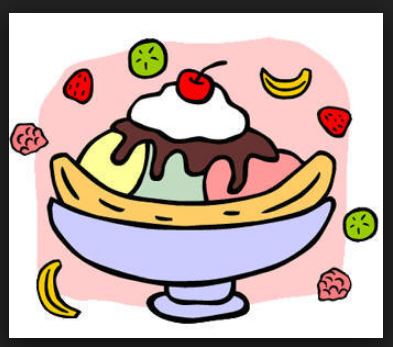 SAVE THE DATE!!!PTSA - SponsoredAll-School Mixer and Ice Cream SocialCome meet new friends and catch up with old. Parents, Guardians, Students, Siblings – All Welcome!Saturday, August 22, 20153:00-5:00 p.m.Castro Clubhouse and Park, the site of the new school! (1420 Norvell Street, El Cerrito @ Donal) Look for the Red/Gold Flags/Streamers.